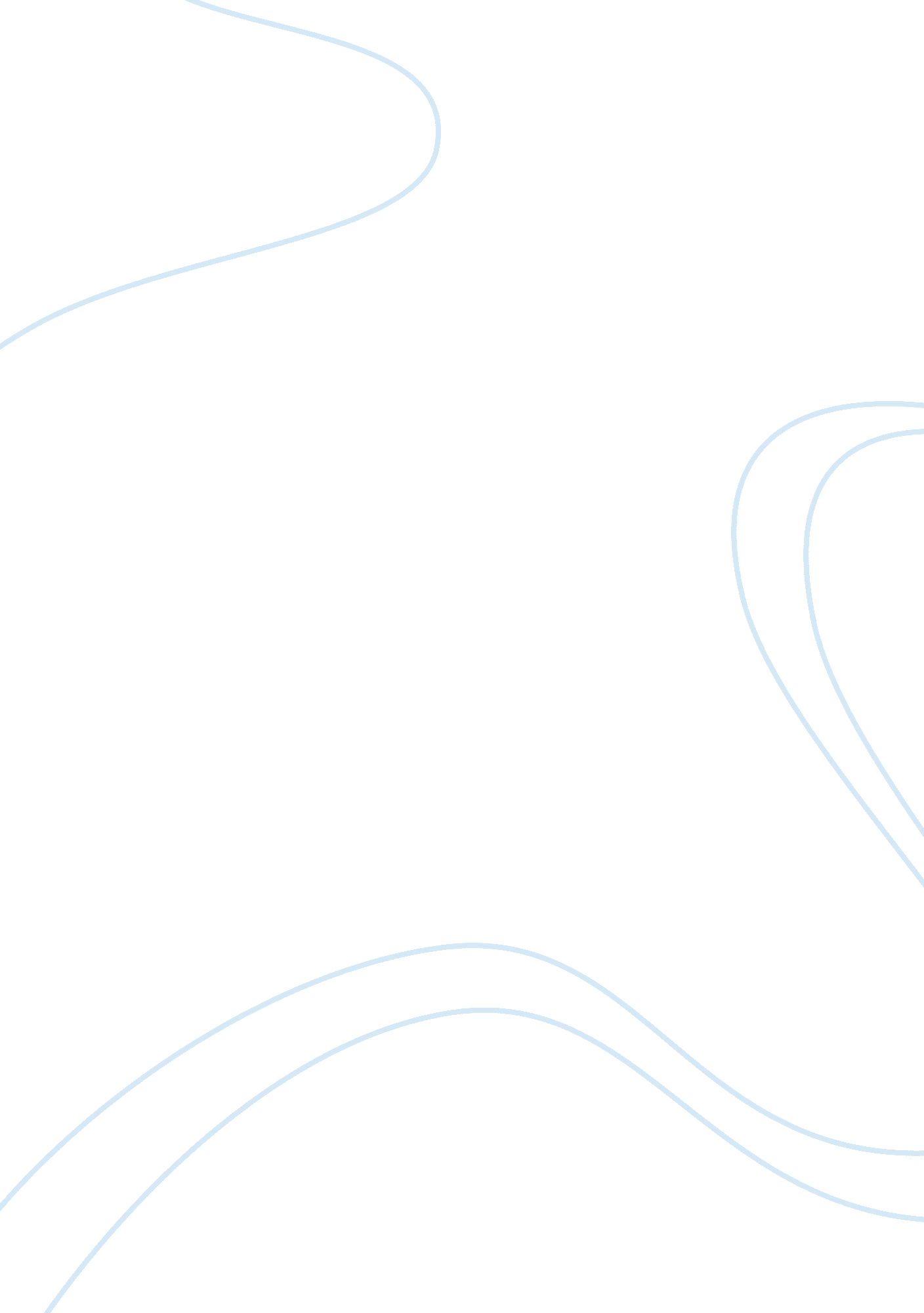 Health insurance and women health and social care essayEconomics, Insurance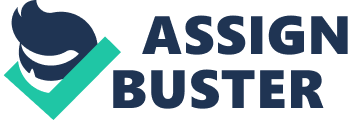 \n[toc title="Table of Contents"]\n \n \t Discussion: \n \t The context: \n \t Community wellness insurance \n \t Womans in CHI 's \n \n[/toc]\n \n Globalization, economic growing in developing states, migration, outgrowth of pandemics and millenary development ends has shifted focal point towards wellness as ne'er before. 'Health' has now become one of the most debated dockets. Health as a 'capital stock ' and 'asset ' has been good established. Concentration on accomplishing a certain degree of wellness in the population which cohesively promotes national involvements and ends has lead many states to reform their Health systems consequently. Governments and Multi sidelong giver bureaus working for wellness are invariably seeking to run into the demands of quickly altering populations and their disease forms. `` Health systems are complex establishments, profoundly influenced by cultural thoughts about wellness and unwellness, by historical experience and by societal construction. Health sector reform ( HSR ) theoretical accounts are themselves non without internal contradictions, and contain premises that may be debatable '' . ( Maureen. M and Paula. T, 2004 ) `` Health sector reform is an umbrella construct and refers to the procedures of institutional alteration that have swept through wellness systems and an analytical and practical model of proposals for institutional redesign of wellness attention proviso and public wellness '' , ( Maureen. M and Paula. T, 2004 ) with an connotation to increase wellness systems efficiency in resource allotment, organisation and bringing of services, cost-effectiveness and equity. Community based wellness funding is portion of such wellness sector reforms which has promises of transforming the funding of wellness for the hapless. The induction towards Community funding strategies was based on community engagement techniques. This scheme for funding health care has been adapted in hapless communities of low /middle income states of Africa, Asia and Latin America. ( Christine Onyango, 2001, PAHO ) The chief docket of community funding is balanced on the impression that `` the control of resources generated by the community, and the possibility that fiscal and nonfinancial resources generated by the strategy can be used to upgrade wellness services, supplement wellness worker wages, and guarantee a support watercourse to refill drugs and medical services - all which will oblige community members to utilize wellness services '' . ( Christine Onyango, 2001, PAHO ) In the past decennaries it has caught up really good in in-between and low income states. Chiefly because this funding mechanism reaches the population groups that are in most demand of wellness attention and where the usual ways of market and public wellness funding are unable to make. This phenomenon has now evolved into assorted wellness funding instruments ( Hsiao 2001, Dror 1999 ) like micro insurance, community wellness financess, community based wellness insurance, common wellness organisations, rural wellness insurance, go arounding drug financess, community engagement in user fee direction etc. In this paper, we would merely refer to community organized voluntary wellness insurance, or community based wellness insurance ( CHI ) . `` The term community-based wellness insurance refers to any not-for-profit insurance strategy that is aimed chiefly at the informal sector and formed on the footing of an moral principle of common assistance and the corporate pooling of wellness hazards, and in which the members participate in its direction. '' ( Musau 1999 ) [ 1 ] Though it has had its success in making its aims globally, it has its ain portion of restrictions refering to issues of socio economic and gender equity. This paper will turn to issues covering with gender sensitiveness and affects of such community wellness insurance strategies particularly on adult females. Methods: The paper is strictly descriptive in nature and is an result of secondary research based on assorted research and policy documents on community based funding mechanisms and gender equity. The literature has been studied to understand the mechanism of community based wellness insurance and critically analyse how it affected adult females 's lives after such insurance strategies came into image. Discussion: The paper would first show the context for growing of community wellness insurances and their present signifier of being. Then it would discourse about the impact of CHI 's on adult females. The context: Scarce economic resources for wellness in add-on to moo or modest economic growing which can non back up the of all time turning populations with basic criterions of life, present a menace to wellness of a state. Though the province attempts to supply basic wellness services for the hapless, the organizational capacity, inefficiency, deficiency of cognition on wellness among people makes it difficult for such systems to be adequately financed. This may give rise to a immense non governmental sector which tries to cover the spreads. The population that can pay signifiers a fertile land for the private markets ( without proper province ordinance ) which creates immense inequalities in entree and handiness in proviso of attention. The issues of low human resources in wellness, affordability, huge geographics, illiteracy, social unfairnesss lead to farther impairment of wellness attention seeking cognition and attitude. Economic inequality entirely increases the load of accessing wellness attention at the right clip and as stated `` poorest 20 % of the population is 6 times less likely to seek inmate attention than the wealthiest '' . ( M. Kent Ranson, 2006 ) Health funding mechanisms like decentralization, debut of market ordinances, user fees, and capitations played an of import function to make fiscal and proficient efficiency of wellness systems but could non increase entree and use of the system to full capacity. There was a famine of mechanisms which could make the basic wellness demands of population and still be expeditiously run without making a complex organizational bunch. Financing methods which would besiege organizational troubles of pooling, buying and proviso of services on a big graduated table were explored, including the direct engagement of communities in wellness funding foremost by little NGO 's and other charitable administrations. This was the beginning of CHI strategies. Community wellness insurance CHI strategies are based on the payment of minimum premiums and pooling them to cover wellness attention costs of the payees. They are normally working in low-income populations, which may come from diverse communities covering nearby by small towns, towns, peculiar professions, microfinance organisations, adult females 's ego aid groups. They can be organized by NGO 's, Charitable trusts, professional organisations, community centres, wellness attention organisations, or even by infirmaries which target the occupants environing their mark countries. These are voluntary insurance groups like the private voluntary insurance in a little graduated table but unlike the societal insurances or revenue enhancement based insurances which are compulsory. The plans that we see now are branched out of the common thought to supply wellness attention to the hapless in this high and ruinous wellness attention cost scenario. Thefailureof the authorities to supply quality wellness attention at low-cost monetary value is besides a cause and an drift for such inceptions to spouse with the authoritiess. Harmonizing to N. Devadasan et Al, in India, there are three basic theoretical accounts of forming a community based wellness insurance depending on who is the insurance company. The Type 1 or HMO design is organized by a infirmary, where it runs the insurance company and besides acts as the supplier of wellness services. In Type 2 or Insurer design, the CHI insurance company is a voluntary organisation and it purchases care from independent suppliers ( public or private ) . Type 3 takes a in-between way and is called `` Intermediate design '' , the voluntary organisation Acts of the Apostless like an agent and purchases insurance from the insurance company and attention from the suppliers. Most of the CHI 's usage this theoretical account. ( N Devadasan, Kent Ranson, Wim Van Damme, Bart Criel, 2004 ) . Similar theoretical accounts can be seen all over the universe with merely minor structural accommodations. The chief thought behind the organisational apparatus of any such strategy is to do better buying of wellness attention from the suppliers and guarantee fiscal security in wellness of the payees as proposed by the universe wellness study 2000, where strategic buying is defined as `` a uninterrupted hunt for the best ways to maximise wellness system public presentation by make up one's minding which intercessions should be purchased, how, and from whom ' to assist turn to issues of equity and quality. `` ( M. Kent Ranson, et al 2006 ) The impact of pre-payment strategies on equity and efficiency is related to use. These strategies tend to besides absorb solidarity, equity and efficiency through ( Tamara Braam, 2005 ) 1. Cross subsidisation from rich to hapless 2. They increase the entree to good quality attention ; 3. They are good suited to poorer, seasonal and freelance husbandmans 4. Prepayment and decentralized control over resources by communities additions efficiency and helps to right geographical unfairnesss in public outgos for wellness Womans in CHI 's As mentioned above community based wellness insurances have transformed lives in poorer subdivisions of society and brought about an of import institutional alteration. When it comes to adult females in peculiar, it is of import to determine that though their functions have been enhanced in societies, CHI 's have been gender insensitive and have n't catered to adult females 's wellness demands to a big extent. This subdivision would seek to set far ward both the benefits and restrictions of CHI 's every bit far as adult females are concerned. Understanding that poorness, gender, deficiency of societal and economic entitlements are interlinked ( Harcourt, 2000 ) to wellness of the population, many writers proposed gender function in community as an of import property of development and poorness decrease. Addressing the gender issues in community would convey about a sustainable alteration in all other development related facets. Authorization of adult females through community engagement, literacy, capacity edifice was emphasized to hold sustainable and healthy communities. Women 's function in CHI reached paramount importance particularly after the Community based plans succeeded to be the stepping rocks to heighten adult females 's function in the society. Through ego aid groups and micro recognition financing systems, concentration has shifted towards adult females as they were projected as more trust worthy and reliable. This proved to be a better chance for adult females to move in a new ambiance flexing the bing gender functions in the community to an extent. At this occasion it is of import to analyze that Gender is an of import factor which determines the public-service corporation of the wellness attention services, `` in peculiar, the ability to exert their right to wellness '' ( Tamara Braam, 2005 ) . It depends on assorted factors that arise due to Woman 's attributed gender function in the society from fiscal dependance, socio cultural marginalisation, bing determination doing powers in society to how they interact with the present wellness attention system ( functions of wellness forces, services provided, consideration of their wellness demands and demands, wellness literacy ) . Supporting this impression is grounds signifier from BI financing mechanism proposes that gender functions in societies play a really of import function and have deductions for just engagement particularly vulnerable groups like adult females due to existence of local hierarchies. ( Hissock 1990 ; WHO/UNICEF 1999 ) CHI 's involve adult females in two different ways harmonizing to their organisational design If the CHI is organized as portion of Micro -credit or adult females self help groups adult female is entitled as the authorised payee and participates in organisation of services and direction of the financess where she along with her household are covered. If CHI is organized on lines of professional groups/workers guild's/familyas a unit: Normally in hapless and patriarchal communities, work forces are workers and professionals and besides regarded as caput of the family and therefore authorized payee for the whole household. Womans of the family merely go a beneficiary. A adult female becomes an authorised payee if she is a professional, member of group or if she is the lone caput of the household. It is of import to observe that the impact of community wellness insurance differs as to which function adult female plays in the CHI. When Community based wellness insurance uses prevailing establishments such as adult females self help groups and microcredit funding organisations as a mark for their intercessions they empower adult females respects to their wellness and do a batch more good for adult females empowerment, promoting them to convey about a singular alteration in their lives, doing them self reliant and knowing in heightening their abilities to grok, analyze and implement programs. Puting an illustration for promoting adult females to take part in community wellness enterprises is SEWA an NGO in India. It proved that CHI can be organized expeditiously by the hapless themselves and largely led by adult females. Womans from brotherhoods, co-ops, self-help groups ( SHGs ) and their associations, mahila mandals, recognition societies, female parents ' groups, young person nines, community-based organisations and others were successful in making so in 14 old ages of SEWA 's experience. Today `` Lok Swasthya '' a flagship community wellness insurance strategy of SEWA has 500 podium ( female wellness workers ) , wellness workers and public wellness professionals as its stockholders. With a turnover of over one crore rupees, it is a little but autonomous attempt, covering all its costs including a squad of 50 full-time staff and 200 parttime wellness workers. Mirai chaterjee ( sewa ) It is the function of adult females who are portion CHI to do all facets of the strategy gender sensitive and convey about a difference to adult females 's wellness particularly as it has been neglected for long. This would be wholly true if ideally all these adult females participate and make usage of their determination doing power to heighten their wellness services. But adult females 's playing a cardinal and meaningful function in CHI is non unvarying all over. Harmonizing to WEDO ( 1998 ) study `` though many community wellness commissions had been formed in Mali since the Cairo conference, few adult females participated actively and on these - merely 12. 9 % of commission members were adult females in 1996, and about bulk had minor functions and/or few cardinal duties '' . Sometimes we tend to overlook that these adult females may be bound to their social gender functions and hierarchies and tend to move in a manner which marginalizes their wellness demands for their households. Deciding on stripling preventive services, can be one slippery state of affairs where adult females would n't see it portion of the benefit bundle due to social norms. Besides the premise that adult females are financially independent and transform their bing gender functions as they become wealth generators when community wellness insurance is provided based on micro recognition plans or self help groups is problematic. How far this wealth coevals decreases the gender hierarchy in the household is overlooked. A adult female can still prolong the hierarchy due to beliefs and civilization or social force per unit area. It may besides be a instance that merely `` adult females 's hard currency incomes rise, duty for paying instruction and wellness fees shifts off from work forces to adult females '' ( CEEWA, 1995 ) . Taking a note from Dwyer and Bruce, 1985 and speak uping that non much has changed in male laterality in families in determination devising power about monthly outgos no affair who earns, it is profound that this deeply-entrenched job can non do adult females independent by simple proviso of relevant services. It can besides be observed that a rise in hard currency employment for adult females brought greater liberty within the household but at the cost increasing their loads, at place and besides in the community go forthing them with no proper attention of their ain wellness. On the other manus, for the adult females who are merely donees of the community wellness insurances, CHI 's can be credited to hold brought about acknowledgment of synergic impact between wellness and economic activities and distributing consciousness about ways of making chances to assist themselves. They have tried to absorb a cognition seeking behaviour, addition in wellness literacy, engagement in wellness publicity and disease bar, altering attitudes and beliefs about most of the diseases and consciousness about civil society and their function in socio-political establishments etc. It can non be stated that these alterations reach all the adult females ; it is fundamentally dependent on execution and use of these plans within the bing social gender model. The use of Health services depends on entree, affordability and acceptableness. CHI 's have dealt with all the three at one go more significantly when adult females 's wellness is concerned. Many Empirical surveies concluded in a positive note that creative activity of community insurance strategies increased the usage of medical services which reduced the ailment wellness, disease and mortality among adult females. Keeping in head the nature of gender functions and their impact on ingestion of services, Arhin ( 1994 ) opines that community wellness insurance strategies, which were prepayment based are more helpful for adult females. Her survey in Burundi, found that adult females enrolled in such strategies had more entree to wellness attention than the uninsured. The chief ground was the prepayment strategy provided cashless intervention installations which co-relate with the findings that adult females have less entree to hard currency in the family. Criel et Al ( 1999 ) studied the Bwamanda infirmary insurance strategy which was working from 1980 's in Congo. They found that obstetric infirmary services were utilized more among the insured than the uninsured adult females. There was a immense spread between the Caesarean subdivisions among the insured and the uninsured which strongly correlated with their determination that the ascertained shortage in Caesarean subdivisions has led to a figure of obstetrical catastrophes in the noninsured population. Another illustration is a survey by Diop et Al ( 1995 ) who studied an experimental undertaking to present `` cost recovery mechanisms '' in three wellness territories of Niger. It was noticed that the territory with community financing + fee-per-illness episode theoretical account, showed a important addition in use of wellness services among adult females from 15. 5 % to 20. 3 % , whereas it decreased somewhat but non significantly in the fee-per episode territory ( from 14. 4 % to 13. 4 % ) and decreased significantly in the control territory ( from 10. 5 % to 6. 2 % ) Engagement in some sort of community funding strategy has deductions for wellness services use for generative wellness. Noterman et Al 's ( 1995 ) experiment affecting the debut of a prepayment strategy in Masisi territory where subscription units every bit good as fee degrees were varied found that adult females enrolled in the prepayment program were about 5 times every bit likely to give birth in the infirmary as non-subscribers. However, when the unit of subscription was changed to the household instead than the single, there was less discriminatory choice and there was small difference between the adult females and work forces in footings of use. ( paho ) Women addition well by cashless payments in prepayment strategies. Many writers take a stance that this allows adult females non to trust on their spouses for fiscal resources in wellness. It is accepted to an extent, as it may Increase outpatient section visits of adult females, the first degree of attention seeking, but the sarcasm is some of the community based wellness attention plans do non cover these outpatient services or have a capping to restrict figure of visits. This becomes once more an added hindrance to adult females if the gender hierarchy in family gives work forces more penchant. There is besides another interesting facet to increased visits of adult females to wellness centres if they are involved with CHI 's. Hillary standing found that among the insured adult females bulk of them came to seek wellness attention for kids than for themselves which demystifies that every visit of a adult females for wellness attention use may non be for her ain wellness jobs. ( Hillary standing ) Among scheme members, execution jobs are likely to disproportionately affect adult females members. Normally the determination shapers are work forces in CHI 's non based on adult females self help groups due to their attributed gender function, taking to a patriarchal influence in determination devising and marginalisation of adult females 's wellness services. Exceptionally if adult females are involved, there are more opportunities that they besides continue to suggest determinations in line with the sensed gender hierarchy in the community. A recent appraisal of one CHF in Tanzania showed that members were incognizant of some of the benefits they were entitled to such as referral to a infirmary. This could hold black effects for illustration in instances of adult females with complicated gestations in demand of hospital degree attention but with no out of pocket hard currency. `` . ( Maureen Mackintosh & A ; Paula Tibandebage, UNRISD 2004 ) The credibleness of community-based strategies continues to be arguable in many stances, particularly their really low rates of engagement. For illustration, in Tanzania a strategy started in 1998 had merely, a engagement rate of merely about three per centum by November 2003. Other studies besides show similar strategies in other territories with engagement rates of less than 10 per centum ( Tibandebage, 2004 ) . Similar forms are seen in other developing states ( Stick outing and Tine, 2000 ) . In India by 2005, 51 micro insurance strategies covered 5. 1 million people and among them merely 60 % offered community wellness insurance which is comparatively meagre when compared the hapless in India. One of the chief grounds for low engagement has been the degree of poorness and the inability to pay to back up wellness services. Sing that community based wellness insurance run on a prepayment footing as discussed already, the most vulnerable do n't come in to the image at all if they can non pay. Womans in such families are still unaccessible for any sort of wellness intercessions. In Bangladesh, during the execution of Women 's authorization through employment and wellness ( WEEH ) undertaking it was hard to make the poorer pockets of hapless adult females and autochthonal people as some of them were non even in a place to purchase a policy card. In such fortunes, the challenge is the `` inclusion of exclusion '' . ( Dil Prasad and Lisa wong, 2005 ) `` From the gender equity point of position, really low rank Numberss in community-based strategies is likely to disproportionately affect adult females. This is both in footings of being less able than work forces to afford out of pocket payments at the clip of unwellness, and besides because adult females are likely to hold more wellness demands '' . ( Maureen Mackintosh & A ; Paula Tibandebage, UNRISD 2004 ) . CHI 's are based in the community and instead reflect than attempt to turn to the bing inequalities present in the community. Sing the definition of equity in wellness as `` the absence of systematic disparities in wellness ( or in the major societal determiners of wellness ) between groups with different degrees of underlying societal advantage/disadvantage-that is, wealth, power, or prestigiousness '' ( P Braveman, S Gruskin, 2003 ) , community wellness insurances fail to turn to the specific issues of the socio-economically disadvantaged and adult females. Rights based attack in wellness takes into consideration the already bing gender inequalities in the societies and how any intercessions in wellness attention affect these dealingss. 